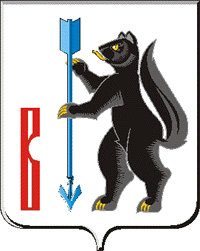  АДМИНИСТРАЦИЯ ГОРОДСКОГО ОКРУГА ВЕРХОТУРСКИЙП О С Т А Н О В Л Е Н И Еот ___________ 2012г. № _______г. ВерхотурьеОб утверждении Перечня и стоимости платных услуг, предоставляемых Муниципальным бюджетным образовательным учреждением дополнительного образования детей  «Верхотурская детская школа искусств»      В соответствии с Федеральным законом от 10 июля 1992 года № 3266-1 «Об образовании»,  Федеральным законом  от 06 октября 2003 года № 131-ФЗ «Об общих принципах организации местного самоуправления в Российской Федерации», постановлением  Администрации  городского  округа  Верхотурский от 14.06.2012 № 658 «Об утверждении Положения о порядке предоставления платных услуг муниципальными учреждениями культуры и дополнительного образования детей в сфере культуры  городского округа Верхотурский», в целях привлечения дополнительных финансовых средств для развития  учреждения,  руководствуясь статьей 26 Устава городского округа Верхотурский,ПОСТАНОВЛЯЮ:1. Утвердить  Перечень и стоимость платных услуг, предоставляемых Муниципальным бюджетным образовательным учреждением дополнительного образования детей «Верхотурская детская школа искусств» (прилагается).       2. Настоящее постановление вступает в силу с даты его подписания.        3. Опубликовать настоящее постановление в газете «Верхотурская неделя».      4. Контроль за исполнением настоящего постановления возложить на заместителя главы Администрации городского округа Верхотурский по социальным вопросам Бердникову Н.Ю.  Глава Администрации городского округа Верхотурский                                                                С.И.ЛобусовУтвержденпостановлением  Администрации   городского округа Верхотурскийот ________________ N ______ «Об утверждении Перечня и стоимостиплатных услуг, предоставляемыхМуниципальным бюджетным  образовательным учреждением дополнительного образования детей«Верхотурская детская школа искусств»Перечень и стоимость платных услуг, 
предоставляемых Муниципальным бюджетным образовательным учреждением дополнительного образования детей  «Верхотурская детская школа искусств»  Наименование услуги Параметры (индивидуальное, групповое обучение, количество занятий в неделю)Единица измерения ( месяц)Стоимость в руб.Стоимость в руб. ДОПОЛНИТЕЛЬНЫЕ ПЛАТНЫЕ ОБРАЗОВАТЕЛЬНЫЕ УСЛУГИ ДОПОЛНИТЕЛЬНЫЕ ПЛАТНЫЕ ОБРАЗОВАТЕЛЬНЫЕ УСЛУГИ ДОПОЛНИТЕЛЬНЫЕ ПЛАТНЫЕ ОБРАЗОВАТЕЛЬНЫЕ УСЛУГИ ДОПОЛНИТЕЛЬНЫЕ ПЛАТНЫЕ ОБРАЗОВАТЕЛЬНЫЕ УСЛУГИ ДОПОЛНИТЕЛЬНЫЕ ПЛАТНЫЕ ОБРАЗОВАТЕЛЬНЫЕ УСЛУГИОтделение«Изобразительное искусство»     изобразительное  искусство(обучение  лиц старше 17 лет по индивидуальным программам по видам искусств)(преподавание  специальных  курсов  и  дисциплин;углубленное изучение специальных  курсов  и  дисциплин)групп. -  1 занятие в неделю(4 академических часа)месяц417-00417-00      Подготовка детей в школуГруппа развития (5 лет),Эстетический класс (6 лет)групп.-  4 занятия  в  неделю по 1  часу(4 академических часа)месяц107-00(при условии наполняемости группы не менее 10 человек)107-00(при условии наполняемости группы не менее 10 человек)Музыкальное отделение     инструментальное исполнительство (гитара)(обучение  лиц старше 17 лет по индивидуальным программам по видам искусств)(преподавание  специальных  курсов  и  дисциплин;углубленное изучение специальных  курсов  и  дисциплин)групп-2  занятия  в неделю                      (2  академических часа)месяц300-00(при условии наполняемости группы не менее 5 человек)300-00(при условии наполняемости группы не менее 5 человек)ДОПОЛНИТЕЛЬНЫЕ  ПЛАТНЫЕ  УСЛУГИДОПОЛНИТЕЛЬНЫЕ  ПЛАТНЫЕ  УСЛУГИДОПОЛНИТЕЛЬНЫЕ  ПЛАТНЫЕ  УСЛУГИДОПОЛНИТЕЛЬНЫЕ  ПЛАТНЫЕ  УСЛУГИДОПОЛНИТЕЛЬНЫЕ  ПЛАТНЫЕ  УСЛУГИОсуществление концертной, выставочной деятельности(организация и проведение концертов, фестивалей,  конкурсов)-входной билет на 1 человекавходной билет на 1 человека30-00Организация  и  проведение  на  базе  «Школы»  учебно-методических  мероприятий (семинары, тренинги, мастер-классы  и др.).-2 часа2 часа330-00